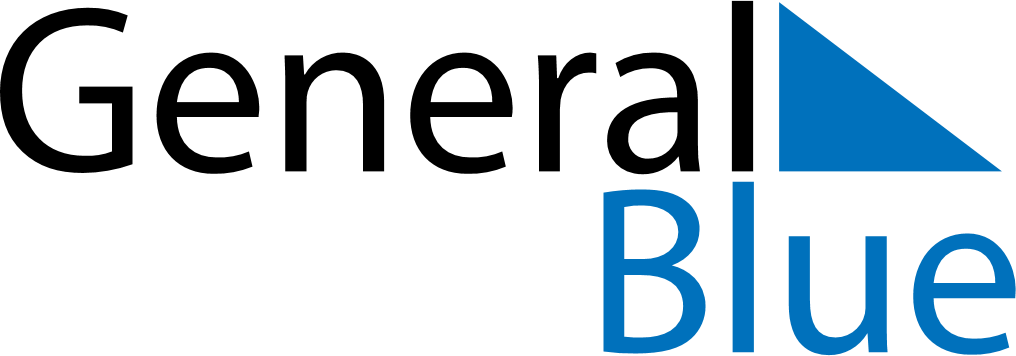 March 2026March 2026March 2026March 2026GreeceGreeceGreeceSundayMondayTuesdayWednesdayThursdayFridayFridaySaturday123456678910111213131415161718192020212223242526272728Annunciation, Anniversary of 1821 Revolution293031